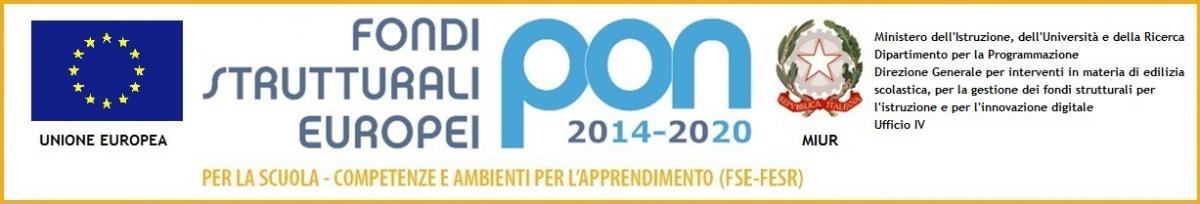 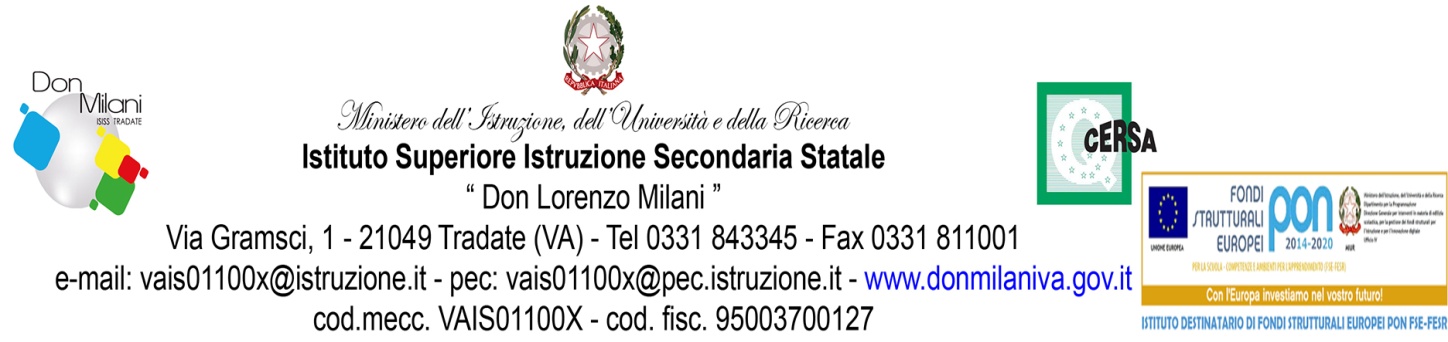 										Tradate, 08/10/2016Prot. N. 4207/ A16CUP assegnato al progetto: H66J15001930007Modulo 1 	Open Art 3.0  	CIG lotto 1materiale fotografico e multimediale: ZD51B3257B				CIG lotto 2materiali informatici : Z741B325CF IL DIRIGENTE SCOLASTICOPREMESSO CHEcon determinazione a contrarre, prot. n. 3829 / A16 del 15/09/2016, era stata indetta gara tramite Richiesta di Offerta ( RdO) sul MePA per procedere all’acquisto di materiale e servizi per la realizzazione del progetto 10.8.1.A3-FESRPON-LO-2015-333 "Open Art 3.0- Dematerializziamoci" così suddiviso: Modulo 1 Open Art 3.0  	 CIG lotto 1: Z441B31202 CIG lotto 2: ZD51B3257BCIG lotto 3: Z741B325CF Modulo 2 Dematerializziamoci	CIG lotto 4: Z5F1B32608con il criterio di scelta del contraente del prezzo più basso, ai sensi dell’art. 95, comma 4 del Nuovo Codice degli Appalti 2016 D.Lgs. n. 50/2016;si è provveduto ad attivare sul MEPA Consip, attraverso il sito web www.acquistinretipa.it, apposita R.d.O registrata con numero 1345313 ;il termine ultimo per la presentazione delle offerte era stato fissato alle ore 12,02 del 05/10/2016;entro il suddetto termine di scadenza non perveniva alcuna offerta per il lotto 2 e per il lotto 3, così come risultante dal documento di riepilogo, che si allega, generato automaticamente dal sistema telematico del MEPA VISTO 	il PON Programma Operativo Nazionale “Per la scuola – competenze e ambienti perl’apprendimento” approvato con Decisione C(2014) n. 9952, del 17 dicembre 2014 della	Commissione Europea;VISTA 	la nota del MIUR prot.n. AOODGEFID/5889 del 30/03/2016 di approvazionedell’intervento a valere sull’obiettivo/azione 10.8.1 progetto "Open Art 3.0" codice progetto 10.8.1.A3-FESRPON-LO-2015-333 del PON Programma Operativo Nazionale “Per la scuola – competenze e ambienti per l’apprendimento” ed il relativo finanziamento;VISTO 	l’art.1 comma 512 legge n. 208/2015 che impone alle Istituzioni Scolastiche di provvedereai propri approvvigionamenti relativi ad acquisti di beni e servizi informatici e diconnettività esclusivamente tramite CONSIP spa attraverso lo strumento delle convenzioni, ove queste siano disponibili ed idonee a soddisfare le esigenze essenziali poste dagli appalti da affidare, o comunque attraverso l'altro strumento messo a disposizione da CONSIP e rappresentato dal Mercato Elettronico della Pubblica Amministrazione;VISTE 		le Linee guida dell’Autorità di Gestione pubblicate con circolare del MIUR prot.	AOODGEFID/1588 del 13/01/2016;RILEVATA 	l’assenza di convenzioni Consip attive per la fornitura che si intende acquisire;VISTO	il decreto legislativo 18 aprile 2016 n. 50 (Codice dei contratti pubblici relativi ai lavori,      servizi e forniture in attuazione delle direttive 2004/17/CE e 2004/18/CE), il D.I. n.44/01 e tutta la normativa in materia;RILEVATA 	l’esigenza di indire, in relazione all’importo finanziario, la procedura per l’acquisizione delle forniture (ex art. 125 del D.Lgs 16 aprile 2006, n. 163 e s.m.i.)Tutto ciò visto e rilevato, che costituisce parte integrante del presente decretoDECRETAArt. 1 OggettoSi decreta l’avvio delle procedure di acquisizione ai sensi dell’art. 36, comma 2, lett. a) del D.Lgs 50/2016 per l’affidamento della fornitura, per la realizzazione del progetto "Open Art 3.0" per i lotti 2: cig - ZD51B3257B - materiale fotografico e multimediale3: cig. - Z741B325CF - materiali informaticiD'ORA IN POI DENOMINATI LOTTO 1 MATERIALE FOTOGRAFICO E MULTIMEDIALE: CIG ZD51B3257BLOTTO 2 MATERIALI INFORMATICI: CIG  Z741B325CFai sensi dell’art.216 c.9 del D.Lgs 50/16 tramite indagini di mercato effettuate dalla stazione appaltante mediante avviso per Manifestazione di interesse pubblicato sul proprio profilo del committente per un periodo di quindici giorni, specificando i requisiti minimi richiesti ai soggetti che si intendono invitare a presentare offerta.Qualora le manifestazioni d’interesse fossero superiori a 5, la scelta dei 5 operatori da invitare avverrà tramite sorteggio in seduta pubblica la cui data verrà successivamente comunicata.Art. 2 Modalità di espletamento della garaLe modalità di svolgimento della procedura è telematica on-line sulla piattaforma Acquisti in Rete MEPA (Portale degli Acquisti della Pubblica Amministrazione – MEF) e verrà inviata sulla piattaforma MEPA una RDO (Richieda di Offerta).Art. 3 Criterio di aggiudicazioneIl criterio di scelta del contraente è quello del prezzo più basso, ai sensi dell’art. 82 del D.Lgs 163/2006 e ss.mm.ii.Art. 4 Importo e Quinto d’obbligoL’importo a base di gara per la realizzazione della fornitura di cui all’art. 1 è di € 12.708,11(dodicimilasettecentotto/11), oltre IVA.Qualora nel corso dell'esecuzione del contratto, occorra un aumento delle prestazioni di cui trattasi entro i limiti del quinto del corrispettivo aggiudicato, l’esecutore del contratto espressamente accetta di adeguare la fornitura oggetto del presente contratto, ai sensi di quanto previsto dall'art. 311 del D.P.R. 207/10.Art. 5 Tempi di esecuzioneLa fornitura richiesta dovrà essere realizzata entro 10 giorni lavorativi decorrenti dalla stipula del contratto con l’aggiudicatario.Art. 6 Atti allegatiLa lettera di invito conterrà il disciplinare di gara ed il capitolato tecnico allegato.Art. 7 Responsabile del ProcedimentoAi sensi dell’art. 125 comma 2 e dell’art. 10 del D.Lgs 163/2006 e dell’art. 5 della legge 241/1990, viene nominato Responsabile del Procedimento Il Dirigente Scolastico Dott. Mita Vincenzo - Dirigente Scolastico.									        IL DIRIGENTE SCOLASTICO 								                   dott. Vincenzo Mita                                                                                                                      Firma autografa sostituita a mezzo stampa                                                                                                                                                      ai sensi dell’art.3, comma 2 del D.Lgs. n.39/1993